РОССИЙСКАЯ ФЕДЕРАЦИЯ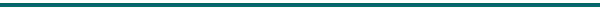                                                                 Общество с ограниченной ответственностью «ПТЭ» 	  644041, г. Омск, ул. 1-я Железнодорожная,3, каб. 301к/счет 30101810900000000673; р/счет 40702810445000002634                                                                          ОКПО-23674988;БИК-045209673; КПП-550601001ИНН-5506233930;  e-mail:  540229@ mail.ru; т.ф. (3812) 46-60-56Котельная ул. 2-я Поселковая д.65 к.1		    Котельная ул. С. Тюленина д.18 к.2потребители мкр. «Модерн»	                             потребители мкр. «Модерн-2»Омская обл г.Омск ул.2-я Поселковая д.14			       Омская обл г.Омск ул.Малиновского д.23Омская обл г.Омск ул.2-я Поселковая д.16	Омская обл г.Омск ул.Малиновского д.23/1Омская обл г.Омск ул.2-я Поселковая д.18	Омская обл г.Омск ул.Малиновского д.23/2Омская обл г.Омск ул.2-я Поселковая д.20Омская обл г.Омск ул.2-я Поселковая д.22Омская обл г.Омск ул.2-я Поселковая д.24Омская обл г.Омск ул.2-я Поселковая д.26Омская обл г.Омск ул.2-я Поселковая д.55Омская обл г.Омск ул.2-я Поселковая д.57Омская обл г.Омск ул.2-я Поселковая д.59Омская обл г.Омск ул.2-я Поселковая д.61Омская обл г.Омск ул.2-я Поселковая д.63Котельная ул. 28-я Северная 16А (КАТЭС)                 Котельная ул. Володарского д.1 к.2 потребители мкр. «Тарская Крепость»                         потребители мкр. «Регата»Омская обл г.Омск ул.Орджоникидзе д.274				Омская обл г.Омск ул.12 декабря д.1Омская обл г.Омск ул.Осоавиахимовская д.181/1				Омская обл г.Омск ул.12 декабря д.1/1Омская обл г.Омск ул.Осоавиахимовская д.181/3				Омская обл г.Омск ул. Л. Маслова д.8Омская обл г.Омск ул.Осоавиахимовская д.183/1				Омская обл г.Омск ул. Л. Маслова д.9Омская обл г.Омск ул.Осоавиахимовская д.185/3	Омская обл г.Омск ул. Л. Маслова д.2Омская обл г.Омск ул.Северная 24-я д.93/2	Омская обл г.Омск ул. Л. Маслова д.4Омская обл г.Омск ул.Северная 24-я д.93/4	Омская обл г.Омск ул. Л. Маслова д.11Омская обл г.Омск ул.Северная 28-я д.20Омская обл г.Омск ул.Северная 28-я д.22Омская обл г.Омск ул.Северная 28-я д.22АОмская обл г.Омск ул.Северная 28-я д.22А/1Омская обл г.Омск ул.Северная 28-я д.24Омская обл г.Омск ул.Тарская д.259/1Омская обл г.Омск ул.Тарская д.261/1Омская обл г.Омск ул.Орджоникидзе д.268/1Омская обл г.Омск ул.Северная 24-я д.93/3